Державний університет «Житомирська політехніка»Факультет комп’ютерно-інтегрованих технологій, мехатроніки і робототехнікиКафедра прикладної механіки і комп’ютерно-інтегрованих технологійспеціальностей: 	101  «Екологія»183 «Технології захисту навколишнього середовища»Освітній рівень: «бакалавр»Державний університет «Житомирська політехніка»Факультет комп’ютерно-інтегрованих технологій, мехатроніки і робототехнікиКафедра прикладної механіки і комп’ютерно-інтегрованих технологійспеціальностей: 	101  «Екологія»183 «Технології захисту навколишнього середовища»Освітній рівень: «бакалавр»«ЗАТВЕРДЖУЮ»Проректор з НПР_______А.В. Морозов«__» ________2019 р.Затверджено на засіданні кафедри прикладної механіки і комп’ютерно-інтегрованих технологійпротокол №7 від 29 червня 2019 р.Завідувач кафедри ________Л.Г. Полонський«__» ___________2019 р.ТЕСТОВІ ЗАВДАННЯ ФІЗИКАТЕСТОВІ ЗАВДАННЯ ФІЗИКА№з/пТекст завдання1.Кількісна міра механічної взаємодії двох матеріальних тіл називається2.Пряма, вздовж якої направлена сила, називається:3.Система сил, під дією якої вільне тверде тіло може знаходитись в стані спокою, називається:4.Якщо дана система сил є еквівалентною одній силі, то така сила називається:5.Сили, які діють на частки даного тіла з боку з боку інших матеріальних тіл, називаються:6.Скількома ступенями вільності в просторі володіє тверде тіло?7.Сили, з якими частки даного тіла впливають одна на одну, називають:8.Аналітична форма рівноваги твердого тіла під дією системи збіжних сил має вигляд:9.Перпендикуляр, опущений з центру О на лінію дії сили , називається:10.Взятий з відповідним знаком добуток модуля сили на довжину плеча називається: 11.Взятий з відповідним знаком добуток модуля однієї з сил пари на її плече називається:12.Основна умова рівноваги плоскої системи сил має вигляд:13.Плече сили  відносно точки А 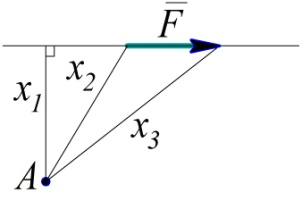 дорівнює:14.Рівнодійна Q розподіленої сили q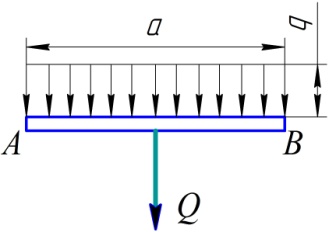 дорівнює:15.Сукупність сили  та пари сил та , яка лежить в площині, перпендикулярній силі , називається:16.Якщо в результаті визначення реакцій опор балки одна реакція вийшла від’ємною, то17.Вектор моменту сили  відносно точки О направлений: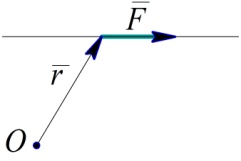 18.Умова рівноваги довільної просторової системи сил має вигляд:19.Якщо зовнішні сили намагаються повернути тіло в стан рівноваги, коли воно з цього стану виведено, то такий стан рівноваги називається:20.Незмінно зв’язана з твердим тілом точка, через яку проходить лінія дії рівнодійної сил ваги часток даного тіла при будь-якому його положенні в просторі, називається:21.Як направлений вектор швидкості точки відносно радіуса обертання?22.Рух твердого тіла, при якому дві довільні точки, які належать цьому тілу або незмінно з ним зв’язані, залишаються під час руху незмінними, називається 23.Кутове прискорення шатуна АВ визначається за формулою 24.При заданні положення матеріальної точки радіус-вектором її миттєва лінійна швидкість визначиться за формулою:25.Тангенціальне прискорення матеріальної точки визначається за формулою26.Рух твердого тіла, при якому будь-яка пряма, проведена в цьому тілі, переміщується, залишаючись паралельною самій собі, називається:27Кутова швидкість при обертальному русі визначається за формулою:28.Залежність між лінійною швидкістю точки твердого тіла та його кутовою швидкістю визначається за формулою:29.Рух твердого тіла, при якому всі його точки переміщуються паралельно деякій нерухомій площині, називається:30.Точка плоскої фігури в її плоскому русі, швидкість якої в даний момент часу дорівнює нулю, називається 31.Рух матеріальної точки відносно рухомої систми координат називається 32.Абсолютна швидкість при її складному русі дорівнює:33.Абсолютне прискорення матеріальної точки в її складному русі у випадку поступального переносного руху дорівнює:34.Абсолютне прискорення матеріальної точки в її складному русі у випадку непоступального переносного руху дорівнює:35.Прискорення Коріоліса матеріальної точки при її складному русі визначається:36.Вектор кутової швидкості тіла, яке обертається навколо нерухомої вісі, направлений:37.В формулі визначення прискорення Коріоліса при складному русі матеріальної точки кут  це кут між:38.Рівняння, які визначають проекції вектора кутової швидкості  тіла на рухомі вісі 0xyz через кути Ейлера, називаються:39.Людина, яка йде по вагону потягу, який рухається, здійснює відносно землі:40.Прискорення Коріоліса вимірюється в:41.Кількісною мірою інертності тіла є:42.Вираз «Ізольована від зовнішнього впливу матеріальна точка зберігає свій стан спокою або рівномірного прямолінійного руху до того моменту, коли прикладені сили не примусять її змінити цей стан» є:43.Вираз «Добуток маси точки на прискорення, яке вона отримує під дією даної сили, дорівнює по модулі цій силі, а напрямок прискорення співпадає з напрямком сили» є:44.Вираз «Дві матеріальні точки діють одна на іншу з силами, які є рівними за модулем і направлені вздовж прямої, яка з’єднує ці точки, в різні сторони» є:45.Кінетична енергія матеріальної точки маси m, яка рухається зі швидкістю v, визначається за формулою:46.Імпульс сили за будь-який проміжок часу визначається: 47.Елементарна робота сили  по переміщенню матеріальної точки на відстань dS визначається: 48.Математичний запис теореми про зміну кількості руху матеріальної точки має вигляд:49.Явище, яке виникає при коливаннях, коли частота збурювальної сили співпадає з частотою власних коливань, називається:50.В рівнянні коливань  вираз  називається: 51.Матеріальне тіло або сукупність тіл, які перебувають у тепловій чи механічній взаємодії між собою і навколишнім середовищем, називаються:52.Процес, при якому система після ряду змін повертається в початковий стан, називається:53.Властивості, які характеризують стан термодинамічної системи, називаються:54.Питомий об’єм вимірюється в:55.Тиск вимірюється в:56.Зміна параметрів системи при переході з одного стану в інший називається:57.Універсальна газова стала  дорівнює:58.Сума кінетичної енергії поступального та обертального руху молекул, енергії коливального руху атомів в молекулах, потенційної енергії сил взаємодії між молекулами, енергії електронних оболонок атомів та іонів, внутрішньоядерної енергії називається: 59.Математичний запис першого начала термодинаміки має вигляд:60.Механічна робота, яку виконує термодинамічна система при переході зі стану 1 в стан 2 визначається:61.Кількість теплоти, яку необхідно підвести до  робочого тіла (або відвести від нього) в процесі для того, щоб нагріти його на 1 градус, називається, 62.Зв’язок між масовою с та обємною с/ теплоємностями має наступний вигляд (– густина):63.Молярна теплоємність вимірюється у:64.Якщо процес відбувається при сталому тиску, така теплоємність називається:65.Рівняння Майєра має наступний вигляд?66.Показник адіабати визначається за формулою:67.Термодинамічний процес, який відбувається при сталому тиску, називається:68.Термодинамічний процес, який відбувається при сталому об’ємі, називається:69.Термодинамічний процес, який відбувається без теплообміну робочого тіла з навколишнісм середовищем, називається70.Процес зміни стану робочого тіла, який спричинений підведенням або відведенням теплоти, а також здійсненням роботи, що відбувається при постійній теплоємності, називається:71.Математичний запис ізотермічного процесу має вигляд:72.Математичний запис ізобарного процесу має вигляд:73.Математичний запис ізохорного процесу має вигляд:74.Математичний запис адіабатного процесу має вигляд:75.Зв’язок між питомою газовою сталою R та універсальною газовою сталою описується рівнянням ( – молярна маса):76.Графік, який описує ідеальний цикл Карно, складається з:77.Коефіцієнт корисної дії циклу Карно визначається:78.Коефіцієнт корисної дії зворотного циклу Карно визначається:79.Температура  відповідає наступній температурі за шкалою Кельвіна:80.Сума внутрішньої енергії термодинамічної системи та добутку абсолютного тиску системи на її об'єм називається:81.Переннос енергії в тілі мікрочастками називається:82.Перенос теплоти разом з макроскопічними об’ємами речовини називається:83.Якщо при теплообміні носіями енергії є фотони, які випромінюються та поглинаються тілами, що беруть участь в теплообміні, то такий вид теплообміну має назву:84.Кількість теплоти, яка передається в одиницю часу через довільну поверхню F, називається:85.При дослідженні кінематичних характеристик механізму методом планів полюс Р плану швидкостей характеризує:86.Сукупність значень температури у всіх точках тіла в даний момент часу називається::87.Якщо температура у всіх точках твердого тіла не змінюється з часом, таке температурне поле називається:88.Якщо температура у всіх точках твердого тіла змінюється з часом, таке температурне поле називається:89.Поверхня, у всіх точках якої температура є однаковою, називається:90.Вектор, який направлений по нормалі до ізотермічної поверхні в бік збільшення температури і який чисельно дорівнює похідній від температури по цьому напрямку, називається:91.Математичний запис основного закону теплопровідності має вигляд:92.Коефіцієнт теплопровідності вимірюється у:93.Диференціальне рівняння стаціонарної теплопровідності для плоскої стінки має вигляд:94.Густина потоку теплоти вимірюється у:95.Тепловий потік вимірюється у:96.В формулі стаціонарноготеплового потоку через плоску стінку (товщина стінки):вираз називається 97.Математичний запис рівняння Ван-дер-Ваальса, яке описує поведінку 1 молю газу в широкому інтервалі густин, має вигляд:98.Кількість ударів молекул газу на одиницю поверхні стінки в одиницю часу дорівнює:99.Відповідно до розподілення Больцмана густина молекул n в тому місці простору, де потенціальна енергія має значення , визначається:100.Середня енергія поступального руху молекул визначається:101.Сумарний заряд електрично ізольованої системи:102.Заряджене тіло, розмірами якого можна зневажати у порівнянні з відстанями від цього тіла до інших тіл, які несуть електричний заряд, називається:103.Сила взаємодії двох нерухомих точкових зарядів визначається за формулою:104.Одиницею заряду в міжнародній системі є:105.Напруженість електричного поля в даній точці називається:106.Зв’язок між напруженістю електричного поля в вакуумі та потенціалом має вигляд:107.Система двох однакових за величиною різнойменних точкових зарядів +q і –q, відстань між якими є значно меншою відстані до тих точок, в яких визначається поле системи, називається:108.Для двох однакових за величиною різнойменних точкових зарядів +q і –q, відстань між якими l, добуток   називається 109.Вектор  називається:110.Якщо Ф – потік , а V – об’єм, з якого цей потік виходить, то вираз  називається:111.Відповідно до теореми Остроградського-Гаусса даний інтеграл вектора по поверхні  є дорівнює:112.Якщо  – деякий вектор, Г – контур який охоплює деяку поверхню площею S навколо точки Р, то наступна границя  називається:113.Відповідно до теореми Гаусса, потік вектора напруженості електричного поля через замкнену поверхню дорівнює:114.Відношення заряду до фізично нескінченно малого об’єму:  називається:115.Всередині сферичної поверхні, зарядженої з постійною поверхневою густиною, поле:116.Речовина, яка не здатна проводити електричний струм, називається:117.Поляризованість діелектрика визначається за формулою:118.У формулі поляризованості діелектрика  величина  називається: 119.Заряди, які входять до складу молекул діелектрика, називаються:120.Електричне зміщення (електрична індукція) поля в діелектрику визначається за формулою: